Incubation Funding Call 2015/16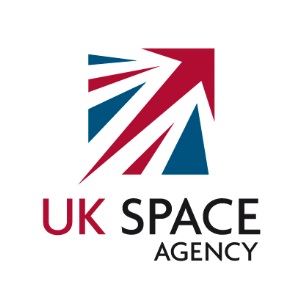 The space sector is a UK success story, with growth averaging over 8% per annum over the last decade, a turnover in excess of £11bn per annum and ambitious plans to achieve 10% of the global space market by 2030.  Much of this growth is anticipated to come from companies using space-derived data or services in a broad range of different sectors (the “downstream”).This call supports the aims outlined within the space sector’s Innovation and Growth Strategy: Space Growth Action Plan, published in 2013, which highlighted the need to grow space in the regions by providing a supportive business environment to assist entrepreneurs to grow and develop small companies. One method of doing this is through expanding support for business incubation centres across the UK. This call is aimed at business incubation centres who wish to support start-up companies across the breadth of the space sector through providing funded places, providing access to facilities and resources and collaborating on events and initiatives with other business incubators. The overriding aim is to extend the network of business incubators supporting space companies across the UK, deliver an effective national capacity for space company incubation and ensure shared best practice. The call is deliberately flexible to reflect and build upon the varying local offers for business incubation.  Applicants should clearly indicate:How the funding will be used to help them to support start-up companiesHow the applicant will target start-ups from the space sectorHow many companies will benefit from Agency supportHow the applicant will ensure these companies are appropriately linked into local and national support programmes (including space-specific activities)We would expect applicants to demonstrate that they provide the following services before they would be considered for grant funding:A robust and defined selective application process for incubated companiesHigh quality accommodationA diverse business support offering including business planning and strategy, IP protection and exploitation, financial management, marketing and market entry strategiesStrategic opportunities for investor presentationsIndividual coaching and mentoring opportunitiesIncubated companies are engaged in a community both within and external to the centreIt is recommended that where possible applicants should supply letters of support from their Local Enterprise Partnership (England), Devolved Administration (Wales/Scotland/Northern Ireland) or a local University with their application, outlining any alignment that their region’s local plan has to business incubation and local investment.Successful applicants will be expected to join a self-managed network of incubators focused on sharing best practice and offering value-added support across the network’s members. The UK Space Agency is making available £300,000 for this call and a grant of up to £50k will be awarded to each successful applicant. This will be the only call during the financial year 2015/16.Ongoing quarterly reporting on agreed key performance indicators will form part of the grant agreements with the successful applicants to demonstrate the impact of Agency support. Grants must be claimed in this financial year and no later than Monday 7 March 2016, banking details will be required prior to the signing of the grant agreements. Please complete ALL of the following sections*It is recommended that applicants should supply letters of support from their Local Enterprise Partnership (England), Devolved Administration (Wales/Scotland/Northern Ireland) or local University with their application, outlining any alignment that their region’s local plan has to business incubation and local investment.Any questions should be sent to Helen Roberts no later than 17 December 2015 via email helen.roberts@ukspaceagency.bis.gsi.gov.uk and applications must be submitted electronically using this application form no later than 9am Thursday 7 January 2016. Acknowledgement of receipt of applications will be made via email, if acknowledgement has not been received within 48 hours of submission please contact Helen Roberts.Applicants will be informed of the judging panel’s decision by Monday 18 January 2016.Contact DetailsName (inc title)Position Company NameAddressPost TownPost CodeCountyTelephone NumberMobile NumberEmail addressAmount of funding requested (up to £50k)PropositionFully outline below your proposition for the funding requested, including what will be funded, anticipated impacts and timescales.Performance metrics, including deliverables, costings and timescalesPlease outline your deliverables, costings and timescales belowPerformance metrics, including deliverables, costings and timescalesPlease outline your deliverables, costings and timescales belowPerformance metrics, including deliverables, costings and timescalesPlease outline your deliverables, costings and timescales belowDeliverablesCostingsTimescalesSupporting documentation submitted* (Please delete)                        Yes/NoSupporting documentation submitted* (Please delete)                        Yes/NoSupporting documentation submitted* (Please delete)                        Yes/NoSignatureDate